Projekt:Show- /JazztanzFür die Klassen:			5 - 9Projektbeschreibung: Wir studieren einen Tanz ein, den wir am Präsentationstag aufführen werden. Wer Lust am Tanzen hat, ist hier herzlich willkommen.Wo?					KonferenzraumBitte mitbringen:			Sportzeug, gute LauneLeiterin :				J. TiedtMaximale Teilnehmerzahl:	20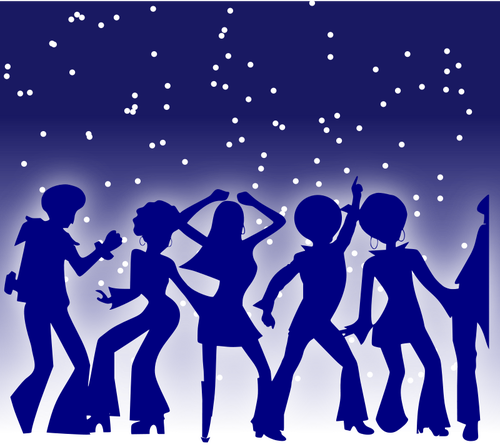 